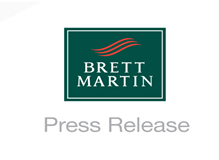 13th April 2017Brett Martin to exhibit market leading range of sheet substrates at FESPA 2017Brett Martin is showcasing its market leading Foamalux Foam PVC and Marlon FS Polycarbonate, Marpet-g FS PETg and Marcryl Acrylic Transparent Sheet ranges at FESPA 2017 (Stand B7 G22, 8th – 12th May, Hamburg). The international wide format digital print event will provide the plastic sheet manufacturer an opportunity to demonstrate the end use capabilities of its plastic sheets in the print and display sector.“FESPA provides the perfect platform for Brett Martin’s offering”, says Duncan Smith, Sales Director at Brett Martin. “Our flexible, collaborative approach to business means our distributors, partners and end users benefit for working with a truly versatile company that is focused on delivering results that exceed customer expectations. Our wide range of plastic printing substrates are developed and tested in consultation with industry specialists and continually advanced to exceed emerging market requirements.”One of the world’s leading brands of foam PVC sheet, Foamalux has earned a reputation for quality performance in a wide variety of applications. One of the most popular Foamalux options, Foamalux White, provides a perfectly clean, crisp printing surface, resulting in a noticeably brighter print finish, achieving optimum print clarity of the highest quality. Brett Martin is the one-stop shop for transparent sheet products, with one of the widest portfolios available across Europe. The company’s Transparent Sheet range comprises high performance Polycarbonate, PETg and Acrylic plastic sheets; their strength, resilience, durability, alongside their strong weathering resistance and visual clarity, make them an attractive proposition for print and display.  “Visitors to our stand can find out more about how we can help in the long term and not just at the purchasing stage,” concludes Duncan. “We take pride in building strong, lasting relationships and partnerships, demonstrating our commitment and support to the customer.”Brett Martin’s Foamalux range comprises Foamalux White, Foamalux Colours, Foamlux Ultra, and Foamalux Xtra. The Transparent Sheet Range features Marlon FS Polycarbonate, Marpet-g FS PETg and Marcryl Acrylic.ENDSAbout Brett Martin:UK-based Brett Martin employs over 800 people across several locations throughout the UK and Europe, and is a market leader in the manufacture of specialist plastic products for construction, roofing, engineering, print and display. The company exports over 50% of its £110 million turnover to more than 70 countries worldwide.Further information: Helen Tolino						Hayley LowryAD Communications					Marketing Manager, Brett MartinTel: + 44 (0) 1372 464470        				Tel:  +44 (0) 28 9084 9999Email: htolino@adcomms.co.uk				Email:  Hayleylowry@brettmartin.com